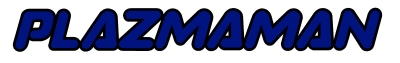    FORD GODZILLA BILLET INTAKE MANIFOLD              INSTALLATION INSTRUCTIONSParts supplied1 x billet manifold  1 x throttle body adaptor2 x fuel rails1 x bag of assorted O-rings and boltsProcedureDisassemble the manifold after it is unpacked from the shipping box. Thoroughly inspect all parts for damage during shipping. Please also make sure all items are clean before re-assembly. We recommended to assemble this manifold on a clean workbench with a layer of foam or rubber on top to avoid any scratching of the anodised surface. Place 4 x 2.5” x .103” O-rings in the top of each bank of runners, and place runners into plenum pockets. Make sure the injector bosses are facing outwards.Tighten the runners onto the plenum using M6 x 12 bolts, using a Loctite-style thread locking compound on the threads. ALL M6 bolts are to be tightened to 12 ft/lb.Place the long length of O-ring in the top of the plenum. There should be approximately an even amount (around 10mm) of o-ring cord sticking out both ends of the o-ring groove where it comes out of the front face of the plenum. Add 4 x M8 x 20mm dowel pins to the top of the plenum and place the plenum lid onto these dowels.Attach the lid to the plenum using M6 x 25 bolts . Once tightened, trim the protruding o-ring cord flush with the front face and apply a small dab of silicone to seal the o-ring.Use the 2.375” x .103” O-rings on the flange face of the runners and place the manifold on the cylinder heads. M6 x 25 bolts and flat washers are supplied to attach the manifold to the engine.Using a small amount of Vaseline/grease, assemble the injectors into the fuel rail, and then the fuel rail assembly into the manifold. The fuel rails attach to the intake using the supplied spacers with M8 x 45 bolts and flat washers. The rails are designed to suit a full length 14mm injector. If running a shorter injector, you need to run injector extenders or trim the rail stands down to suit your application.Add 2 x M8 x 16 dowel pins to the front face of the manifold. Add the large o-ring to the front face of the manifold. If running factory DBW throttle, attach the adaptor plate to the body using the 4 x M6 x 16 bolts. M6 x 45 bolts and flat washers are supplied to attach the throttle body to the adaptor. The smaller o-ring goes in the front groove of the adaptor to seal the throttle body. If running a Plazmaman 102mm billet throttle body, use the supplied M6 x 55 bolts and spring washers to attach the throttle body and adaptor to the manifold. If running a 102mm DBW throttle, use the supplied M6 x 70 bolts and flat washers. 